第三章 采购需求概述元门乡地处白沙黎族自治县东南部，东与细水乡为邻，东南与琼中黎族苗族自治县红毛镇交界，南与琼中黎族苗族自治县什运乡和五指山市毛阳镇相连，西靠南开乡，北与牙叉镇接壤。乡人民政府驻地距县城8.3千米。辖区东西最大距离17千米，南北最大距离16千米，行政区域总面积182.46平方千米，区域内共有22条河流据国家卫健委和公安部不完全统计，我国每年有5.7万人死于溺水，少年儿童溺水死亡人数占总数的56%，远高于交通事故和失足跌落的意外伤害。虽然我们安装了救生设备、安排了人力巡逻，但是悲剧却依然在发生……落水人员不能及时发现、溺水人员位置难确定都是造成溺水伤害的重要因素。解决溺水的问题关键在于事前预警和事中干预。在进入危险水域之前，做到及时提醒，让人意识到，一旦进入，生命安全难以保证，即使真的不幸落水/溺水，要畅通报警“通道”，做到及时发现 ，确定位置，及时救助。江河湖泊具有重要的资源功能、生态功能和经济功能。近年来，红旗村积极采取措施，加强河湖治理、管理和保护。但是随着经济社会快速发展，河湖管理保护出现了一些新问题，例如一些地区入河湖污染物排放量居高不下，一些地方垃圾堆放、“炸鱼”、河边烧烤现象时有发生。可视化系统作为河湖管理中的重要保障手段，通过人工智能图像识别技术，可实现河道水面及两岸保洁、河湖水域岸线违法告警，将河湖破坏消灭在萌芽状态，提高管理效率，力保“河畅、水清、岸绿、景美”。监控点位选择本期选点在白沙县元门乡白沙水库、福才大桥、黑揽桥、元门大桥、向民大桥、向民电站、向民漫水桥、印妹二队、什佬沟、翁村二桥9个点位，详细情况如下表：采购清单及技术规格备注：1、本项目主要设备为双光谱云台摄像机、双光谱球机。
	  2、本项目系统需支持部署在政务云。项目工期项目工期为：合同签订后90日内。项目工期每逾期一天，甲方将扣除合同总金额的5%，不再支付给乙方。项目工期逾期超五天，甲方有权终止合同，按本次应标单位得分高低，顺序选取剩余应标单位，作为中标单位就本项目展开合作。项目质保期项目验收后2年。综合说明1、投标报价是包括辅助材料、安装、调试、国家有关部检测、强制性认证等费用，以及人工、机械、保险、运费、各种税费、劳保、专利技术及质保期间一切费用的总报价。2、投标人必须响应招标文件中提出的全部技术规格与要求。如果对其中某些条款不响应时，应在投标文件中逐条列出。3、凡涉及招标文件的补充说明和修改，均以招标代理机构书面通知为准。序号点位名称经纬度新增双光谱云台摄像机（台）新增双光谱球机（台）备注序号点位名称经纬度新增双光谱云台摄像机（台）新增双光谱球机（台）备注1白沙水库区域109.51506748419561，
19.149147763556721监控点为中心半径500米内的人员实施检测预警1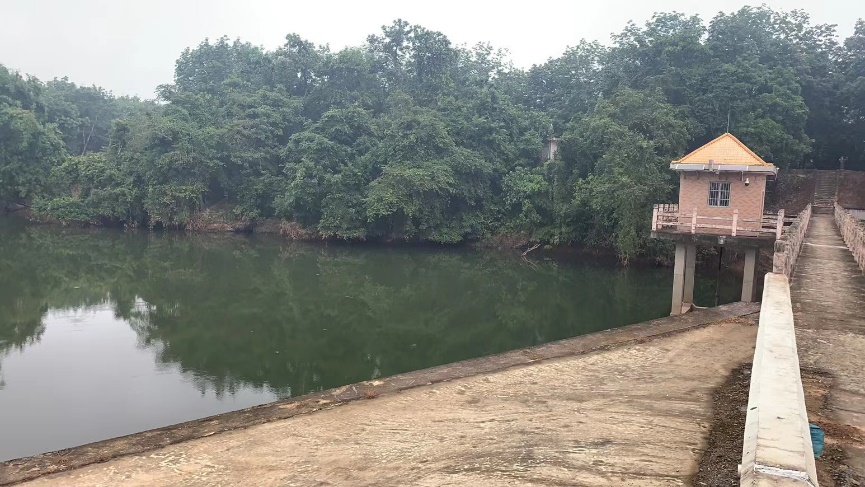 2福才大桥区域109.48173556439215，
19.1454006879641271监控点为中心半径500米内的人员实施检测预警2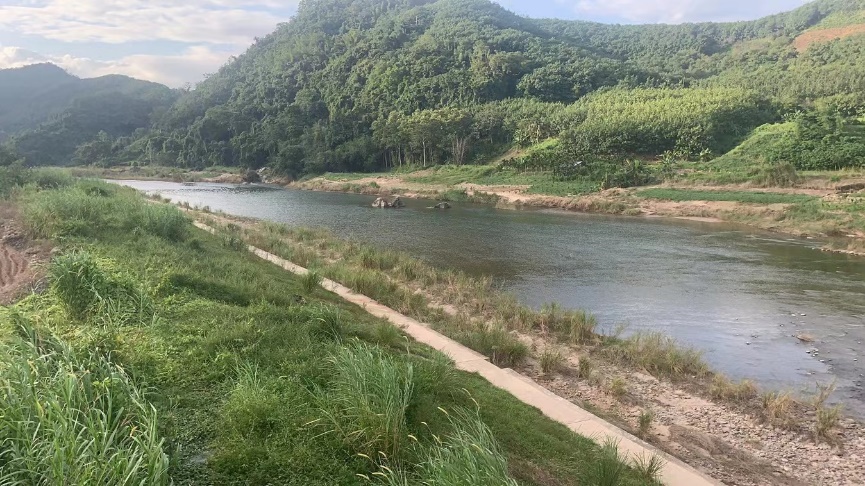 3那吉村元门大桥区域109.49457390545504，
19.1453807731427121监控点为中心半径500米内的人员实施检测预警3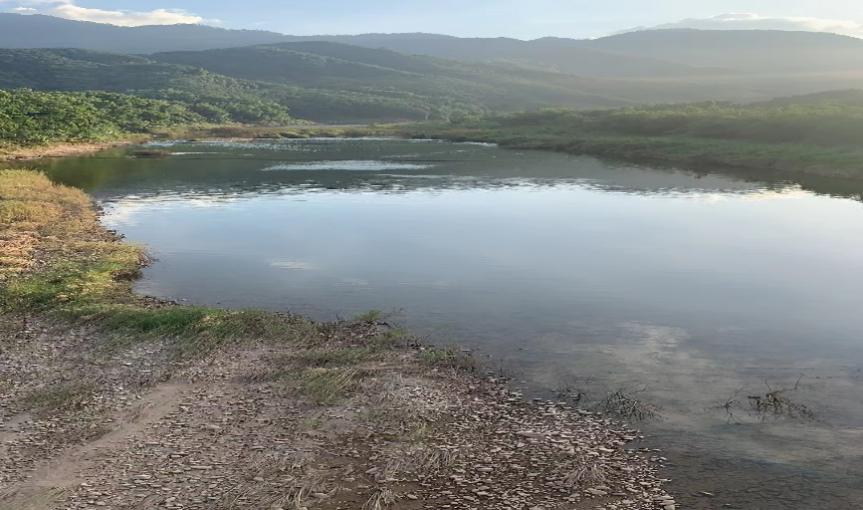 4向民大桥区域109.46828268052414，
19.1418431185799241监控点为中心半径500米内的人员实施检测预警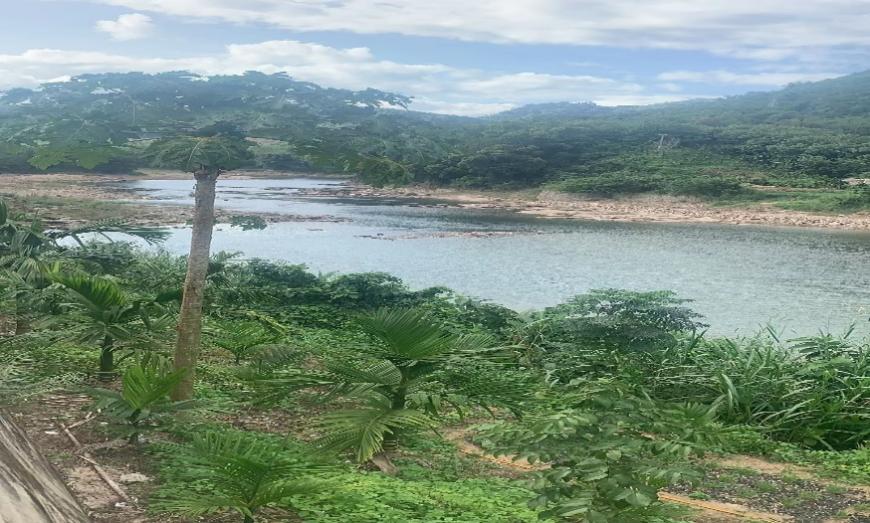 5向民电站区域109.47051020141444，
19.144681071790861监控点为中心半径500米内的人员实施检测预警5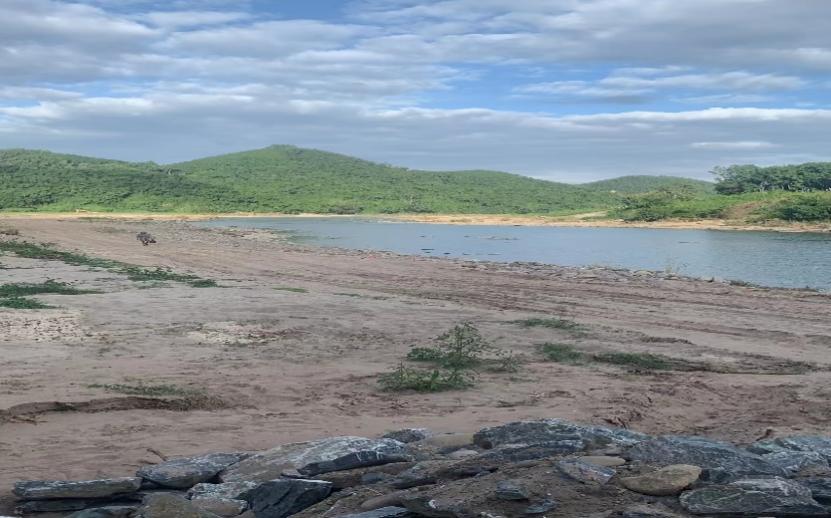 6印妹二队区域109.50438456819611，
19.15113161307619　1监控点为中心半径500米内的人员实施检测预警6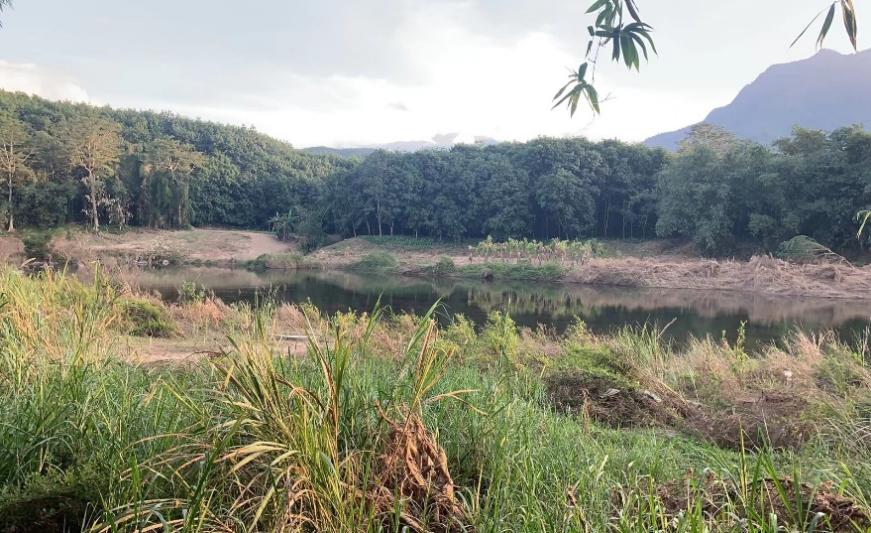 7什佬沟区域109.51861674641478，19.1275270779010421监控点为中心半径250米内的人员实施检测预警7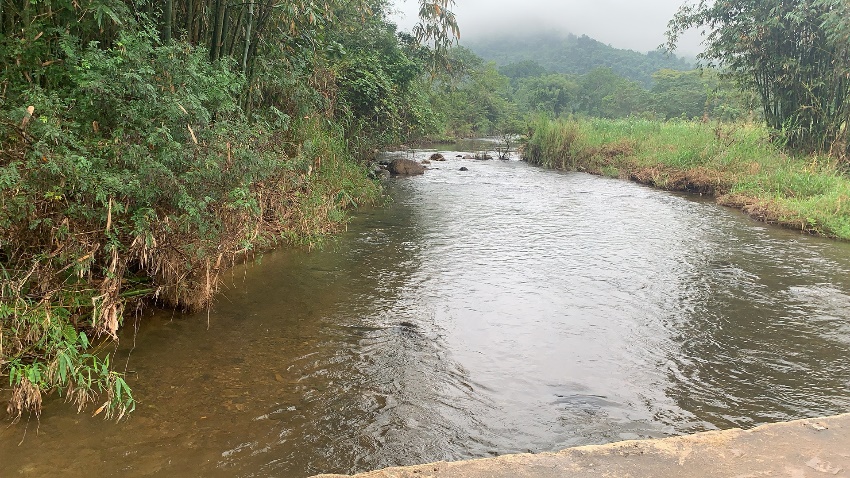 8翁村二桥区域109.51806619526579，
19.1350594558207441监控点为中心半径250米内的人员实施检测预警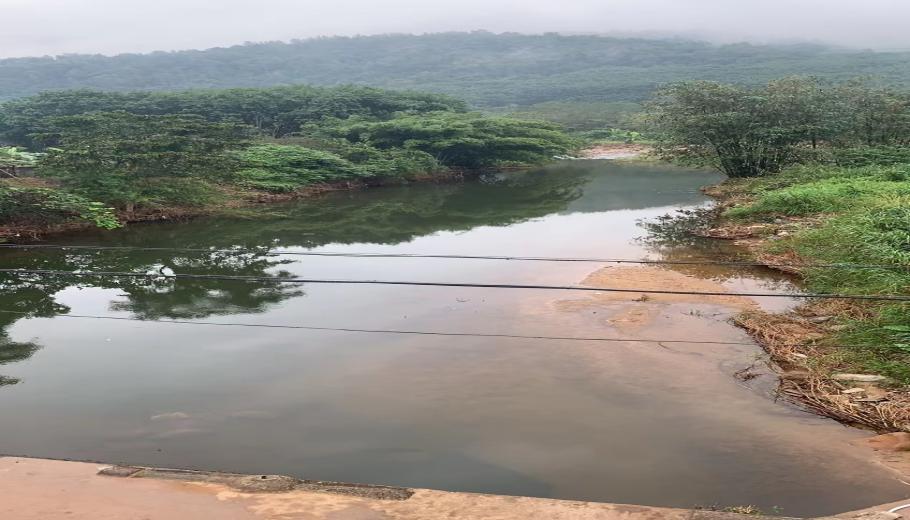 9向民漫水桥区域109.46470654415535，
19.1426732249716131监控点为中心半径250米内的人员实施检测预警9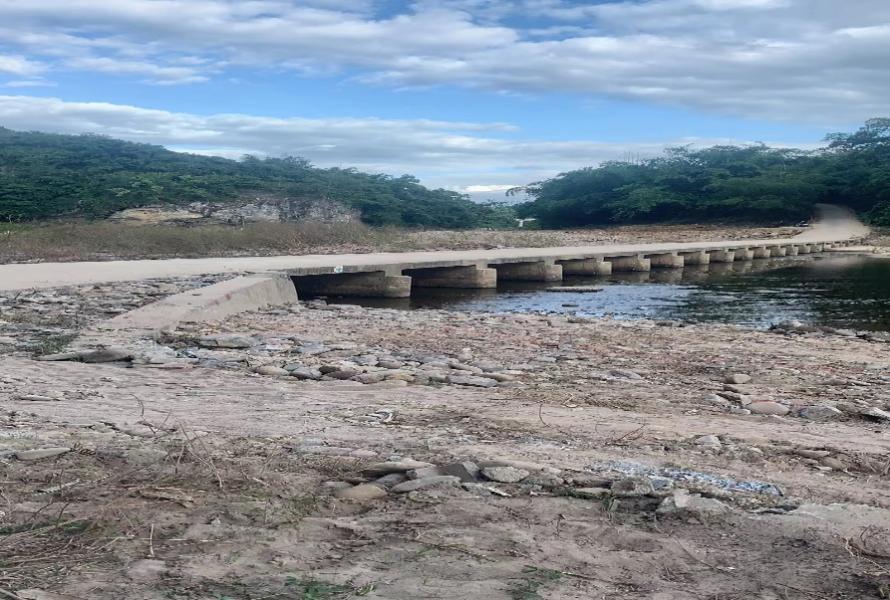 合计合计合计54一、物联感知设备一、物联感知设备一、物联感知设备一、物联感知设备一、物联感知设备一、物联感知设备序号技术规格单位数量备注1双光谱云台摄像机1. 热成像：分辨率≥384×288；焦距≥50mm；视场角≥7.47° × 5.61°2. 可见光：分辨率≥2688×1520，像素≥400万；3. 人员最远报警距离（以1.8米*0.5米为准）≥500m4. 车辆最远报警距离（以4米*1.4米为准）≥1500m5. 船只最远报警距离（以10米*5米为准）≥1500m6. 火点最远报警距离（以2米*2米为准）≥3000m7. 烟雾最远报警距离（以5米*5米为准）≥4km8. 支持≥800米激光补光9. 支持光学透雾10. 水平方向360°连续旋转，垂直方向≥-90°～40°11. 电源：AC24V; DC36V; DC48V12. 工作温度：不小于-40℃-65℃，湿度小于90%13. 防护等级：≥IP66台5主要设备2双光谱球机1. 热成像：分辨率≥384×288；焦距≥25mm；视场角≥14.9°x11.2°2. 可见光：分辨率≥2688×1520，像素≥200万；3. 人员最远报警距离（以1.8米*0.5米为准）≥250m4. 车辆最远报警距离（以4米*1.4米为准）≥750m5. 船只最远报警距离（以10米*5米为准）≥750m6. 火点最远报警距离（以2米*2米为准）≥1500m7. 烟雾最远报警距离（以5米*5米为准）≥4km8. 支持≥150米红外补光9. 水平方向360°连续旋转，垂直方向≥-20°～90°10. 电源：AC24V，60W11. 工作温度：≥-40℃-60℃，湿度小于90%12. 防护等级：≥IP66台4主要设备3球机支架壁装支架/白色/铝合金套44SD卡TLC晶元，擦写次数≥3000次
标称容量≥256GB
Class10，UHS-I（读≥95MB/s，写≥85MB/s）;张95专用执法设备不小于5.5寸高清720 * 1440电容屏支持≥1080P高清录像并支持高清网传支持4G全网通双卡需内置高灵敏度卫星定位模块，支持北斗，GPS定位；防水、防尘、防摔（≥IP68）,支持1.5米防摔，适合全天候野外作业支持群组对讲支持智能算法，人脸识别、OCR识别、关键字语音识别等CPU性能不低于 八核2.0Ghz外置存储 micro SD(TF)卡 最大支持512GB后置≥1300 万像素相机，前置≥500万像素相机电池容量≥4900mAh传感器需支持重力加速/光距感应/陀螺仪/地磁；支持NFC支持单机人脸识别、人脸比对功能，支持检出瞳距20像素点以上的人脸，支持10万张人脸库（需提供公安部检测报告证明复印件，并加盖厂家公章或投标专用章）支持群组语音对讲，群组文字消息；单对单语音对讲（需提供公安部检测报告证明复印件，并加盖厂家公章或投标专用章）台36SD卡TLC晶元，擦写次数≥3000次
标称容量≥64GB
Class10，UHS-I（读≥90MB/s，写≥45MB/s）;张37工业交换机提供≥4个百兆电口，≥2个千兆光口交换容量：≥4.8 Gbps包转发率：≥3.5712 Mpps工作温度：-40~75 ℃支持IEEE 802.3、IEEE 802.3u、IEEE 802.3x标准 存储转发交换方式支持远程升级 坚固式高强度金属外壳台98交换机电源具备短路保护、过流保护、 输出过压保护等多种保护功能
符合信息技术类认证标准，并取得3C认证， 良好的EMC性能，符合环保
体积小巧，外观新颖， 应用于摄像机、路由器等音视频、数据通讯类产品 
输入规格：AC100V~240V，50Hz/60Hz，最大0.7A
输出规格：DC12V/2A
输出功率：24W Max台99中心机房UPS在线式单进单出 UPS主机，9KW/10KVA,长延时机型，高频机，塔式
额定容量：9W/10KVA
相数：单相三线
*额定输入电压：220/230/240Vac
*输入电压范围：110~286Vac
*输入频率范围：40~70Hz
*输入功率因数：100%负载≥0.995；50%负载≥0.972；30%负载≥0.947
输入电流谐波成份：100%负载≤3.1%；50%负载≤4.3%；30%负载≤6.5%
输出电压：220/230/240(1±1%)Vac
输出稳压精度：≤0.3%
输出频率：市电模式：与输入同步；当市电频率超出最大±10%（可设置±1%、±2%、±4%、±5%）时，输出频率50/60(±0.1); 电池模式：50/60(±0.1) 
输出波形失真：阻性市电≤0.9%，电池：≤0.9%；非线性市电≤2.8%，电池：≤2.8%
*整机效率：100%负载≥94.6%；50%负载≥95.2%；30%负载≥94.1%
*过载能力：≤110%，60min；≤125%，10min；≤150% 1min；＞150% 立即转旁路
输出电流峰值系数：≥3
*功率因数：0.9
电池电压：192；216；240 (16节、18节、20节可选)
工作温度：0℃～40℃
存储温度：-25℃～55℃(不含电池)
相对湿度：0%～95%(不凝露)
噪音：≤55dB
告警功能：过载、市电异常、UPS故障、电池欠压等多种告警功能
保护功能：短路、过载、过温、电池欠压、过欠压、风扇故障台110前端ups在线式单进单出 UPS主机，0.9KW/1KVA,长延时机型，高频机，塔式
额定容量：0.9KW/1KVA
相数：单相三线
*额定输入电压：220/230/240Vac
*输入电压范围：110~300Vac
*输入频率范围：40~70Hz
*输入功率因数：100%负载≥0.995；50%负载≥0.972；30%负载≥0.947
输入电流谐波成份：100%负载≤3.1%；50%负载≤4.3%；30%负载≤6.5%
输出电压：220/230/240(1±1%)Vac
输出稳压精度：≤0.3%
输出频率：市电模式：与输入同步；当市电频率超出最大±10%（可设置±1%、±2%、±4%、±5%）时，输出频率50/60(±0.1); 电池模式：50/60(±0.1) 
输出波形失真：阻性市电≤0.9%，电池：≤0.9%；非线性市电≤2.8%，电池：≤2.8%
*整机效率：100%负载≥94.6%；50%负载≥95.2%；30%负载≥94.1%
*过载能力：≤110%，60min；≤125%，10min；≤150% 1min；＞150% 立即转旁路
输出电流峰值系数：≥3
*功率因数：0.9
电池电压：36Vdc(3节)标配；24Vdc(2节)非标可选（下单备注，不支持现场调试）；
工作温度：0℃～40℃
存储温度：-25℃～55℃(不含电池)
相对湿度：0%～95%(不凝露)
噪音：≤55dB
告警功能：过载、市电异常、UPS故障、电池欠压等多种告警功能
保护功能：短路、过载、过温、电池欠压、过欠压、风扇故障台911立杆6米立杆根912地笼地笼个913基础基础座914抱杆支架抱杆支架根915防水箱防水箱个916辅材辅材套917前端安装与调试前端安装与调试套9二、河湖管理智能可视化系统二、河湖管理智能可视化系统二、河湖管理智能可视化系统二、河湖管理智能可视化系统二、河湖管理智能可视化系统二、河湖管理智能可视化系统1基础模块系统最大区域数量 2万 
系统最大区域层级数量 10级 
系统区域下最大点位数 5000 
系统最大用户数量 100万 
系统最大部门数量 2万 
系统最大部门层级数量 10级 
系统最大同时在线用户数量 8000 
系统最大并发登录用户数量 240 
系统最大角色数量 3万套12视频联网服务最大监控点管理能力: 50万 
最大设备管理能力: 20万对级联的视频点位进行管理包1283视频运维管理功能支持对视频类设备的健康度巡检，包括编码设备、监控点的在线情况，录像完整性检测，视频质量诊断，并提供相应的统计报表。套14水利一张图基础功能资源概览和多维检索。支持水利资源以站点、流域等维度，在地图上展示和查询。支持对站点和点位进行收藏，方便快速预览常规站点和点位。套15水利一张图_报警实时监测功能支持报警数据在地图上进行定位和展示。支持在一张图上监测报警数据（漂浮物、游泳等），报警数据可以实时弹出，点击可以查看报警详情，包括抓图、视频等内容。套16河湖智能管控功能支持水利相关算法的接收，对算法进行研判，下发给相关人员，处置反馈，形成流程闭环。支持APP端接收相关事件。套17河道采砂监管功能支持热成像设备识别采砂船只，进行过船监测、实时预览。套18在建工程监管功能支持在建工程信息录入，在建工程管理一张图。可实时查看在建工程信息。套19站点切片功能以水利对象的维度进行管理，每个站点关联的点位进行抓图。套110水利巡查功能针对日常的巡查工作，可以在平台进行巡查任务派单，巡查员可以在APP上接收事件，进行处置，反馈结果。套111水利模型管理功能支持漂浮物、游泳、钓鱼等水利相关算法下发到分析服务器上。支持对水利相关算法包进行管理。套112智能巡视计划功能支持一视频多算法，支持前后端统一调度。套113GPU资源管理功能智能调度是对有限的计算资源进行分配，并按需调度切换算法，动态调整计算资源配置，使资源利用最大化。套114边缘算法引擎功能提供算法运行引擎服务，支持前端计算设备运行算法授权控制。套115算法调优服务针对已有算法，在不同项目中，不同场景下提供算法优化服务。包616钓鱼识别_特定场景功能检测画面中是否存在钓鱼的人，适用于水库、山塘、景观河道内禁止钓鱼，促进景观河道生态保护。包917采砂船检测（热成像）_特定场景功能通过热成像分析技术，对采砂船进行识别检测，适用于目前河道上常见的采砂船，对于未训练过的改装船只无法检测。包918非法采砂检测功能检测图像中是否存在渣土车、砂石堆、挖掘机、推土机、货车等目标，适用于水道区域、河流采砂区域和非法采砂高发区。包919游泳识别_特定场景功能检测画面中是否存在游泳的人、游泳圈等，对穿衣服的人、半身或全裸的人、游泳圈等进行识别，适用于水库、山塘、景观河道内禁止游泳，促进景观河道生态保护。包920垃圾堆检测（河岸/旷野）功能通过图像分析技术，检测并识别河道、旷野周边的建筑垃圾、生活垃圾等垃圾堆。包921洗衣识别_特定场景功能检测画面中是否存在洗衣的人、桶盆篮，适用于水库、山塘、景观河道内禁止洗涤、游泳、钓鱼，促进景观河道生态保护。包9三、后端硬件设备三、后端硬件设备三、后端硬件设备三、后端硬件设备三、后端硬件设备三、后端硬件设备1平台服务器1. CPU：1颗 x86架构HYGON处理器，核数≥24核，频率≥2.2GHz2. 内存：≥64G DDR4，16根内存插槽，最大支持扩展至2TB内存3. 硬盘：≥4块600G 10K 2.5英寸SAS盘4. 支持≥1个M.2插槽5. 支持≥1个TF插槽6. 阵列卡：标配SAS_HBA卡，支持RAID0/1/107. 可选RAID_2G卡，支持0/1/5/6/10/50/60，可选支持断电保护8. PCIE扩展：最大可支持6个PCIe扩展插槽9. 网口：≥2个千兆电口10. 其他接口：≥1个千兆RJ-45管理接口，≥4个USB 3.0接口，≥1个VGA口12. "电源：标配550W（1+1）白金冗余电源 台12算法调度服务器1. CPU：1颗 x86架构HYGON处理器，核数≥24核，频率≥2.2GHz2. 内存：≥64G DDR4，16根内存插槽，最大支持扩展至2TB内存3. 硬盘：≥4块600G 10K 2.5英寸SAS盘4. 支持≥1个M.2插槽5. 支持≥1个TF插槽6. 阵列卡：标配SAS_HBA卡，支持RAID0/1/107. 可选RAID_2G卡，支持0/1/5/6/10/50/60，可选支持断电保护8. PCIE扩展：最大可支持6个PCIe扩展插槽9. 网口：≥2个千兆电口10. 其他接口：≥1个千兆RJ-45管理接口，≥4个USB 3.0接口，≥1个VGA口12. "电源：标配550W（1+1）白金冗余电源 台13AI开放平台超脑1. 3U标准机架式2. 内置≥8块8T硬盘3. ≥2个HDMI，1个VGA,HDMI+VGA组内同源4. 支持双4K异源输出5. ≥16盘位，支持硬盘热插拔6. ≥4个千兆网口7. ≥2个USB2.0接口、2个USB3.0接口8. ≥1个eSATA接口9. 支持RAID0、1、5、6、10，支持全局热备盘10. IO报警：≥16进8出11. 输入带宽：≥400M12. 支持≥128路H.265、H.264混合接入13. 最大支持20×1080P解码14. 支持H.265、H.264、SVAC混合解码15. ★多算法支持按通道配置，支持模型下的算法切换。（需提供公安部检测报告证明复印件，并加盖厂家公章或投标专用章）16. ★支持定时抓图任务布控计划配置、可进行周一至周日全天计划配置、可配置某天计划并复制到其余日期、每天最多可配置8个时间段，支持一键删除所有计划 （需提供公安部检测报告证明复印件，并加盖厂家公章或投标专用章）17. ★支持实时视频、视频轮巡、定时抓图三种分析模式。在视频轮巡分析模式下，支持轮巡时间配置，轮巡时间（10～3600）s可选。（需提供公安部检测报告证明复印件，并加盖厂家公章或投标专用章）18. ★支持设置机动车、人体、行为分析视频算法混合运行；（需提供公安部检测报告证明复印件，并加盖厂家公章或投标专用章）19. ★支持离线模型和在线模型两种模型导入方式，支持第三方算法插件的导入和管理； （需提供公安部检测报告证明复印件，并加盖厂家公章或投标专用章）20. 支持Smart 2.0/整机热备/ANR/智能检索/智能回放/车牌检索/人脸检索/热度图/客流量统计/分时段回放/超高倍速回放/双系统备份台14边界防火墙1U,≥6个千兆电口,防火墙吞吐≥2.2G，并发连接≥70万，每秒新建连接≥1.4万，IPSEC VPN吞吐≥40M，SSL VPN吞吐≥100M；含3年攻击知识库、专业版病毒知识库及应用知识库升级服务；
1、支持多元组的访问控制规则，至少支持基于源MAC、源端口、目的端口、时间、域名、URL等多个元素进行访问控制；
2、支持入站智能DNS功能及服务器负载均衡功能，为更合理的实现流量负载分担，需提供不少于10种的负载均衡算法；
3、支持WEB界面显示每条策略的命中数，能够在WEB界面显示每条策略所引用资源（地址、区域、时间、服务、域名等）的对象信息；                                                                                                          4、支持在WEB界面上开启策略冲突检测功能，在出现策略冲突时，能够在WEB界面进行警告；
5、具有IP/MAC绑定功能，保证IP地址唯一性；支持手动绑定和自动探测两种方式进行IP/MAC绑定；同时，支持免客户端的跨路由设备IP/MAC绑定；支持IP/MAC绑定关系导入导出。台15综合审计系统2U,≥6个千兆电口,≥4个万兆光口,冗余电源,CPU:Intel 处理器* ≥2颗 ≥8核心支持超线程， 内存：≥96G内存， 系统盘：≥256G*1 SSD, 数据磁盘：≥2T*2 raid 0；软件管理平台，含3年升级许可，组件总数为4，组件为网络审计、数据库审计、日志审计（20授权）、堡垒机（20授权）安全网元；EDR（20 windows PC授权）。套16服务器终端防御系统1个LinuxServer客户端防病毒功能授权，含3年升级服务。 针对服务器操作系统进行病毒查杀，提供主动防御系统防护等功能。系统默认支持LinuxServer，含三年升级服务。组57交换机全网管三层交换机，机架式，≥24个千兆电口，≥4个千兆光口，交换容量：≥336Gbps/3.36Tbps，包转发率：≥51Mpps/126Mpps，1U高度，19英寸宽，工作温度：0℃～45℃，满负荷功耗≤24W；支持RIP/OSPF/VRRP，IPv6，VLAN，流量控制，ACL，QoS，端口镜像，环网RRPP/ERPS、支持SNMP V1/V2c/V3网管。台18机柜16U个1